FORMULIR PENDAFTARAN CALON PESERTA WISUDA KE-101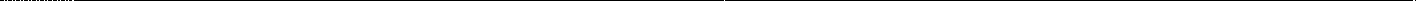 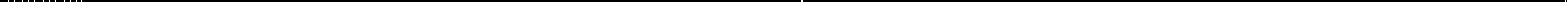 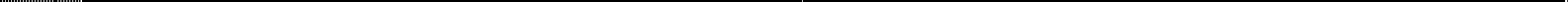 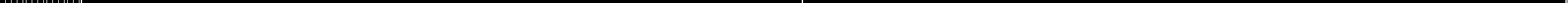 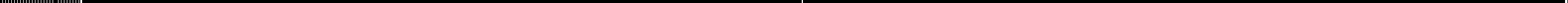 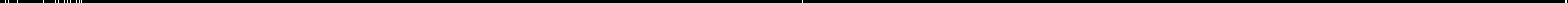 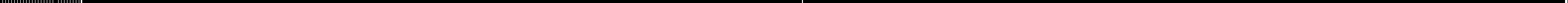 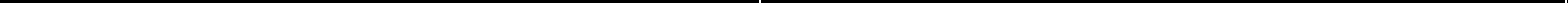 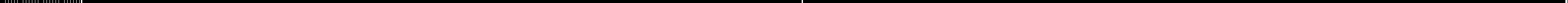 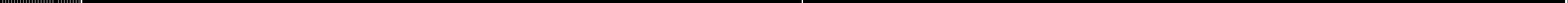 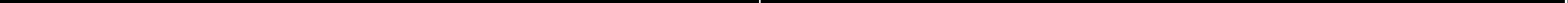 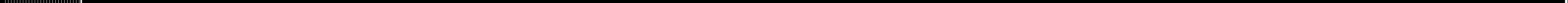 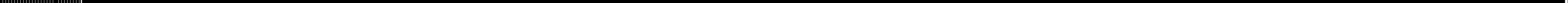 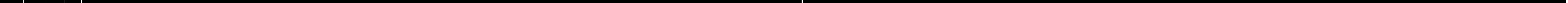 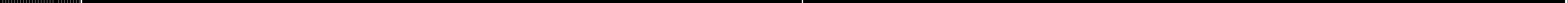 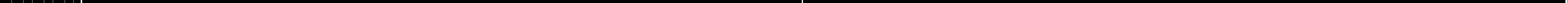 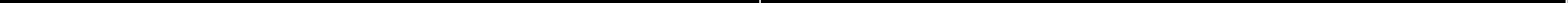 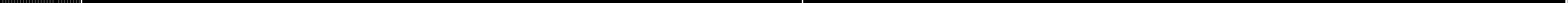 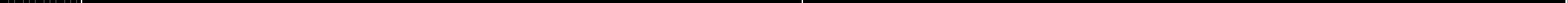 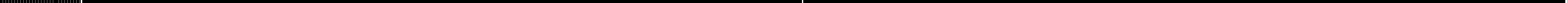 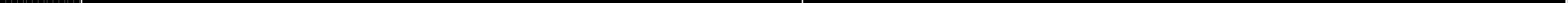 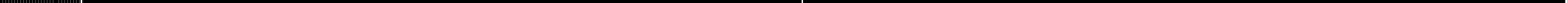 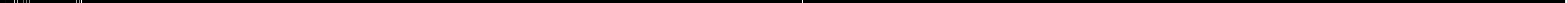 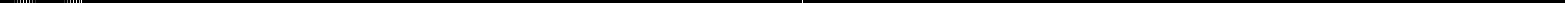 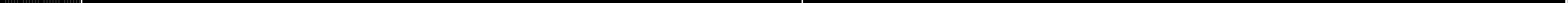 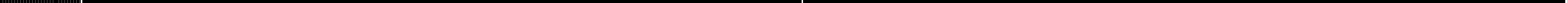 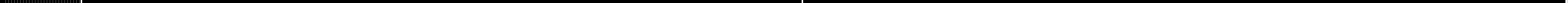 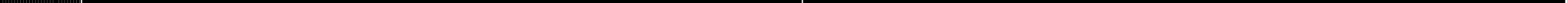 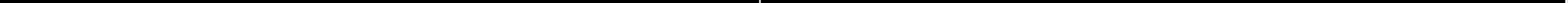 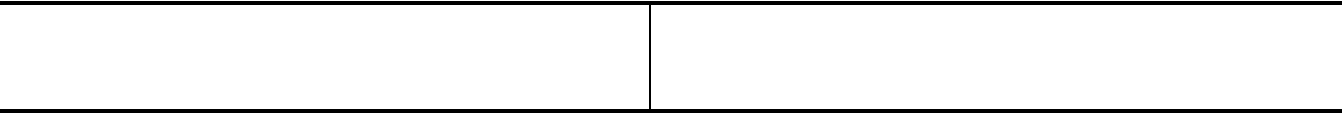 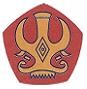 LULUSAN UNIVERSITAS TADULAKO PRIODE TAHUN 20201.       Nama Lengkap (sesuai Ijazah )2.       Nomor Stambuk	3.       Tempat / Tanggal Lahir (sesuai Ijazah)4.       Jenis Kelamin	5.       Agama	6.       Status Perkawinan	7.       No. Telp / HP	8        a. Fakultas                                                                                     FKIPb. Jurusan/Prog. Studi	9.       Proses Akhir Studi :a. Tanggal Ujian	b. Tanggal Yudisium	c. Judul Skripsi/Tesis :	1)     Map snalhekter plastik warna hitam, serta Mengisi kelengkapanadministrasi di bawah :2)     Formulir Pendaftaran Wisuda yang telah diisi3)     Lembar   clearing,   Tracer   Study   dan   *Surat   KeteranganPenyetoran Jurnal4)     SK Pembimbing & SK Penguji5)     SK Yudisium, Berita Acara Ujian & Kata-Kata Yudisium6)     Surat bukti penerimaan Skripsi / Tesis7)	Transkip  Nilai  Sebelum  &  Setelah  Ujian  Skripsi/Tesis  yang ditandatangani oleh Ketua Jurusan/Ketua Prog. Studi dan diketahui Wakil Dekan Bidang Akademik8)     Fotocopy Cover Judul Skripsi/Tesis (indonesia & inggris)9)     Foto copy ijazah terakhir, KTP/KK (Asli mohon disertakan)10)   Lampirkan Semua Bukti Pembayaran SPP (ASLI)11)   Pas foto TERBARU 4 x 6 = 6 lbr. (hitam putih) untuk Fakultas*  Pria     : memakai jas, dasi, tidak Berkacamata &   topi, dan kedua telinga tampak*Wanita  :  berkebaya,  boleh  berjilbab,  &  tidak  berkacamata.Disanggul12)   Berkas dibuat dua rangkap (ASLI untuk Fakultas)*Harap membawa skripsi/tesis Asli  pada saat mendaftarPalu,         ,                   2020Koordinator Program Studi,                                                                                      Calon Wisudawan( ………………………..………..)                                                                                (   ASMAWIR  )MengetahuiWakil Dekan Bidang Akademik,Drs. Anang Wahid M. Diah, M.Si.,Ph.DNip. 19690910 199603 1 003.SURAT PERNYATAAN Saya yang bertanda tangan di bawah ini,*   Nama                            :      Stambuk                    	: *    Tempat Lahir              	: *    Tanggal lahir         	: No Telp/Hp                    	 : Email Aktif	 :Jenis Kelamin	:  Alamat                 	       : Dengan ini menyatakan bahwa berkas yang saya kumpulkan di  Sub Bagian Akademik Fakultas telah lengkap dan sesuai dengan formulir yang telah diberikan. Apabila terjadi sebuah kesalahan berupa Nama, Tempat Lahir, Tanggal Lahir, Dll. Saya tidak akan menuntut ganti blangko Ijazah dan Transkrip yang telah tercetak .Demikian surat pernyataan ini saya buat untuk dilasanakan dengan sebaik-baiknya.Foto2 x 3 berwarnaPalu:                                2020Calon WisudawanMaterai6000(  ASMAWIR  )    Tanda (*) berwarna merah isi sesuai Ijasah sebelumnya10.I P K11.Alamat Mahasiswa12.Nama Orang Tua / Umura. Ayahb. Ibu13.Alamat Orang Tua / Wali14.Nama Dosen Wali                                                                         : Nama Dosen Pembimbing I                                                          :Nama Dosen Pembimbing II                                                         :15.Persyaratan Dilampirkan :KETERANGAN :Paraf OperatorParaf Pengelola